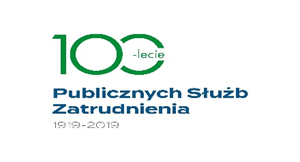 Załącznik nr 1 do SIWZ ........................................................                                                                     	   …….............................................            pieczęć Wykonawcy                                                                                             	              miejscowość i dataNazwa Wykonawcy:……………………………………………………………………………………………………….Adres Wykonawcy:………………………………………………………………………………………………………..Numer telefonu: (.........)..........................................................................Numer faxu: ...........................................................................................Adres e-mail: ………………………………………………………………..Nazwa i numer konta bankowego: ………………………………………………………………REGON ..............................................................NIP ………………………………………………...FORMULARZ OFERTOWYW związku z zamówieniem pn. Organizacja Konferencji „100 lat Publicznych Służb Zatrudnienia” realizowanym przez Wojewódzki Urząd Pracy w OpoluOferujemy wykonanie całości przedmiotu zamówienia za cenę: netto………………….....…zł (słownie:................................................................................zł)obowiązujący podatek VAT w wysokości: ………. %, tj. .................................................. zł   (słownie złotych: ...................................................................................................................)brutto:………………..…zł (słownie:……………………………………………………………….)Termin realizacji zamówienia: 4 kwietnia 2019 r.Miejsce realizacji zamówienia:…………………………………..3) W przypadku przyznania nam zamówienia, zobowiązujemy się do zawarcia umowy w miejscu i terminie wskazanym przez Zamawiającego. 4) Oświadczamy, że oferowany przedmiot zamówienia spełnia wszystkie wymagania Zamawiającego określone w specyfikacji istotnych warunków zamówienia oraz że zapoznaliśmy się ze specyfikacją istotnych warunków zamówienia i nie wnosimy do niej zastrzeżeń.5)  Oświadczamy, że w cenie oferty zostały uwzględnione wszystkie koszty składające się na wykonanie zamówienia.6) Oświadczamy, że do przedmiotowego formularza ofertowego dołączamy projekt wizualizacji scenografii oraz trzy propozycje szczegółowego scenariusza Konferencji.7)  Zastrzeżenie Wykonawcy:Niżej wymienione dokumenty składające się na ofertę nie mogą być ogólnie udostępnione, stanowią tajemnicę przedsiębiorstwa:1/ ...................................................................................................................................2/ ...................................................................................................................................3/ ...................................................................................................................................Oświadczam, że wypełniłem obowiązki informacyjne przewidziane w art. 13 lub art. 14 RODO wobec osób fizycznych, od których dane osobowe bezpośrednio lub pośrednio pozyskałem w celu ubiegania się o udzielenie zamówienia publicznego w niniejszym postępowaniu.                                                                                                                             .................................................................						             	(podpis i pieczątka Wykonawcy lub  jego pełnomocnika)Załączniki:projekt wizualizacji scenografii,trzy propozycje szczegółowego scenariusza Konferencji.